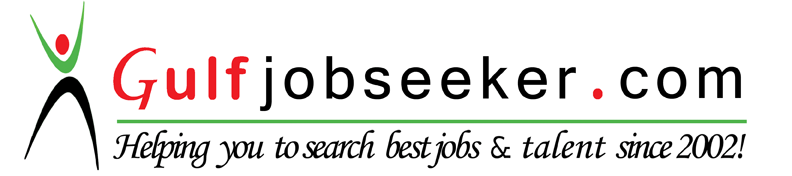 Contact HR Consultant for CV No: 342411E-mail: response@gulfjobseekers.comWebsite: http://www.gulfjobseeker.com/employer/cvdatabasepaid.phpCareer ObjectiveSeeking a challenging career in a progressive organization where I can acquire current, relevant knowledge and develop effective skills to maximize individual and organizational productivity.QualificationBachelor of Engineering in Electronics and Communication 				August 2010 AITM, Visvesvaraya Technological University Belgaum, Karnataka, IndiaCisco Certified Network Associate (CCNA) – Routing & Switching			April 2016 Cisco Professional ExperienceWorked for 4 years in following capacities at C-Cubed Solutions Pvt. Ltd, Bengaluru, Karnataka, IndiaTechnical Support RepresentativeMentor and On Job TrainerQuality Analyst and Communication TrainerTechnical SkillsOperating System & Applications	: Windows XP, Windows7, Windows8, Windows10, Basic of Linux and Macintosh; and most of the office applications.  Networking				: Cisco (IOS, CatOS)Security				: IOS Security features (Physical/Manual, Switch Port Security), Access Lists.Routing				: Static Routing, RIPv1, RIPv2, EIGRP, OSPFSwitching & Bridging		: Catalyst CatOS and IOS based Switches, VTP, STP, RSTP, Trunking, VLAN, Layer 3 Switches and Logical Ether-Channels.WAN					: Leased lines 64k – 2048Mb (PPP/HDLC), Channelized lines (E1/E3) Frame Relay, ATM, ISDN, xDSL, VPNVarious Features and Services	: IOS and CatOS Features, HSRP, NAT, SNMP, SYSLOG, NTP, DHCP, CDP, DNS, HTTP, TFTP and FTP Management.Personal SkillsPositive and learning attitude.Sincere, hard working and committed towards work.Adaptability towards environment and ability to handle people in a very efficient way.Event planning and coordination. Excellent analytic, pattern detection and problem solving skills.